География. Демоверсия. 8 класса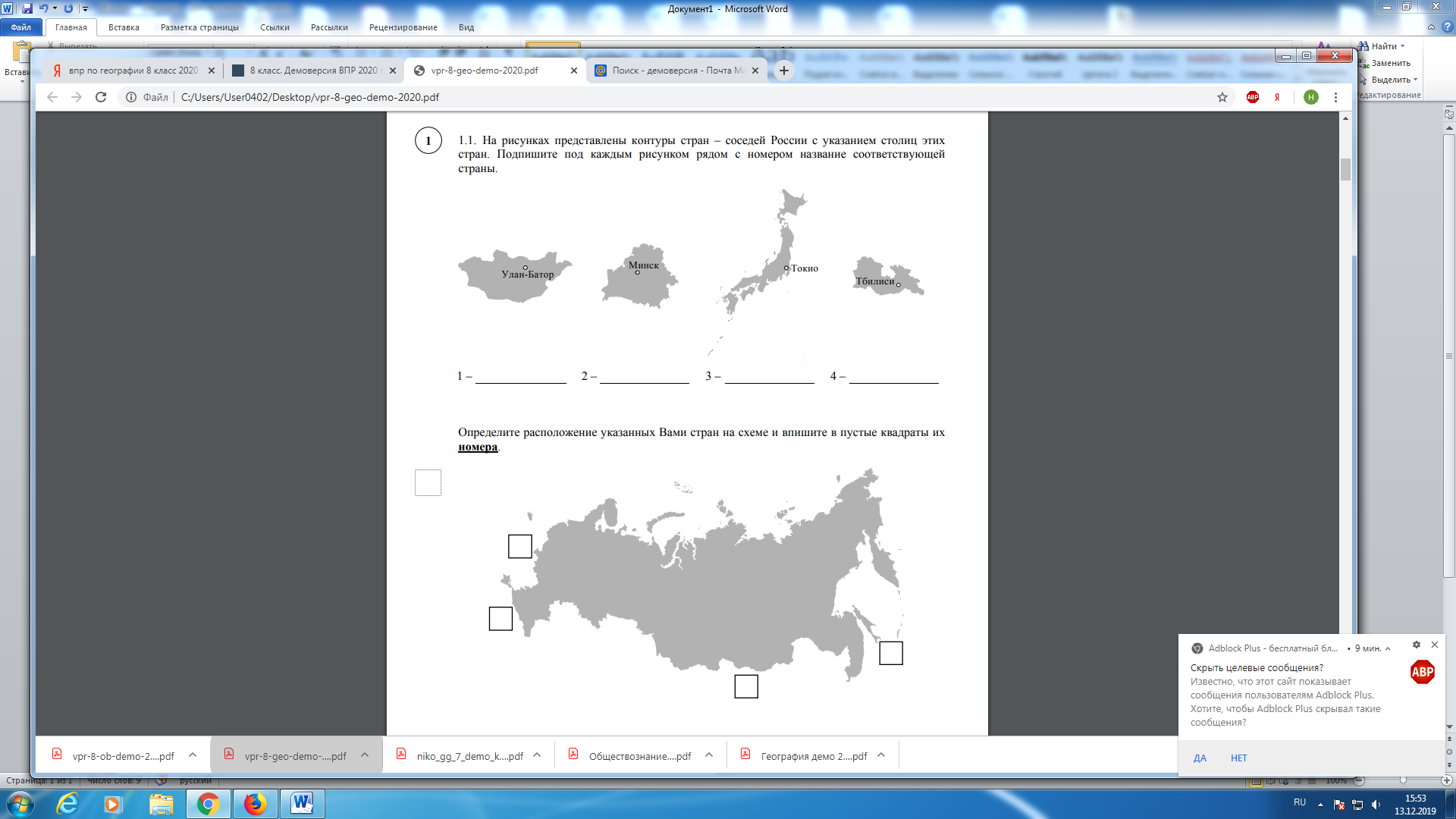 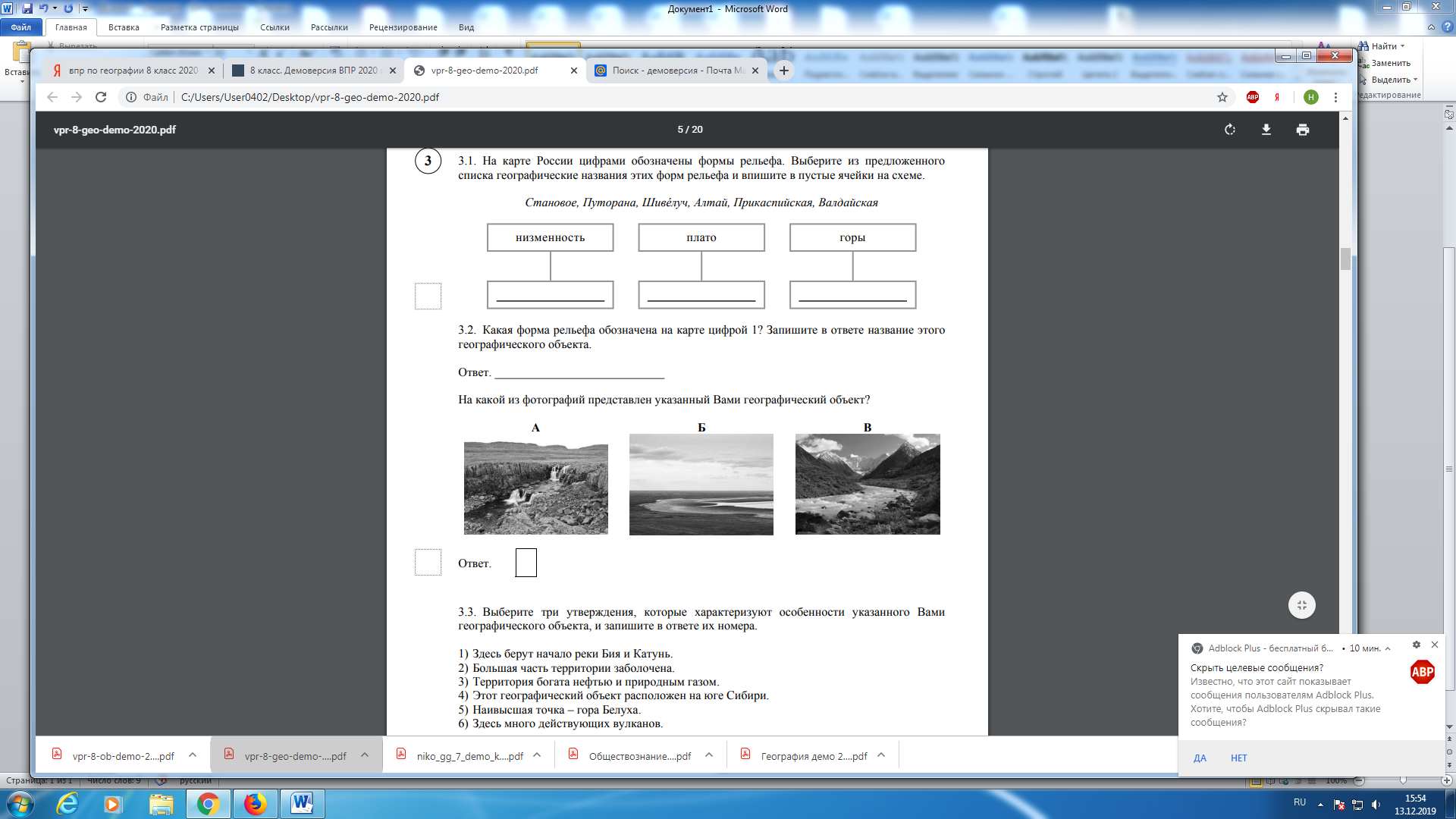 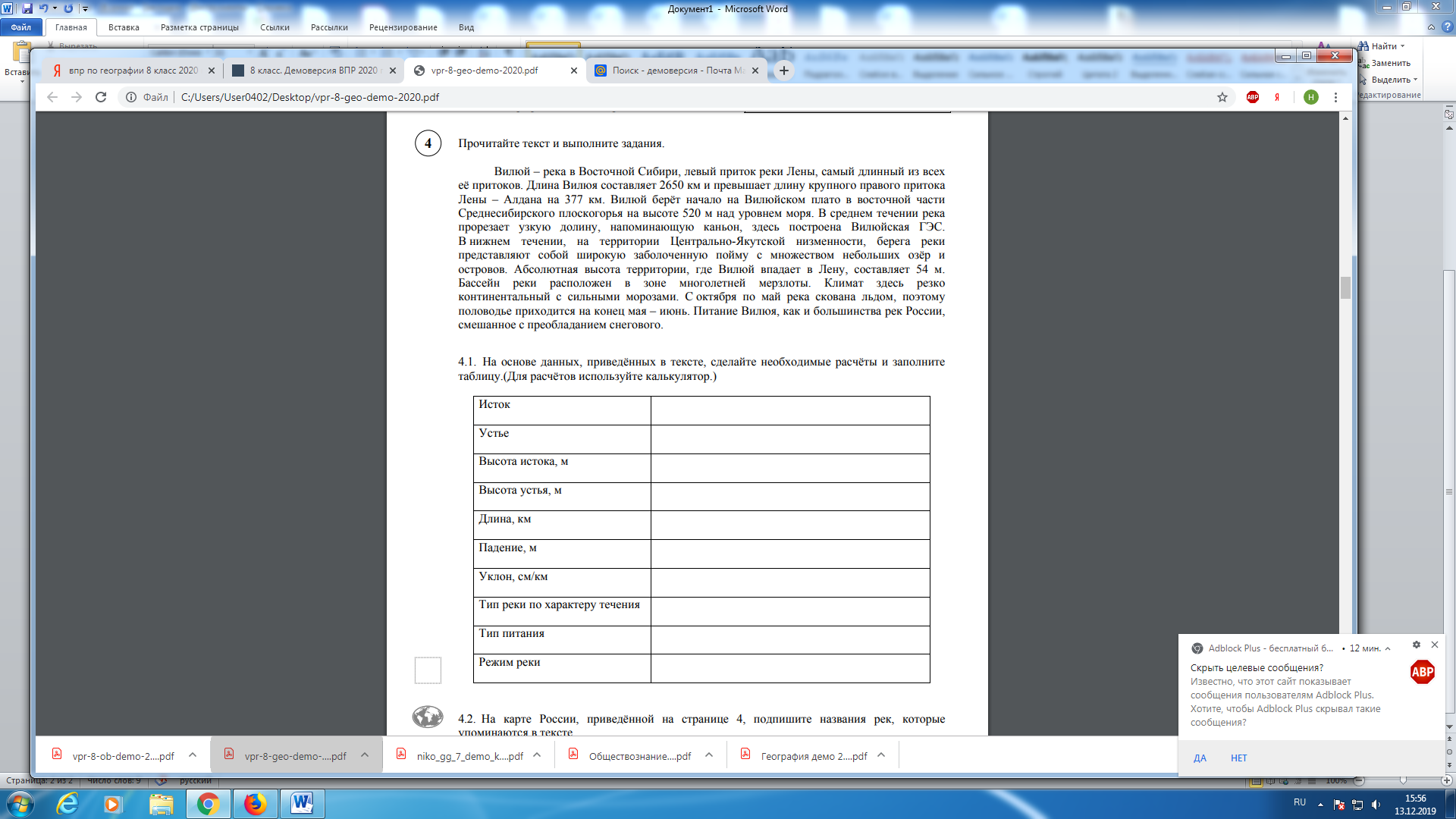 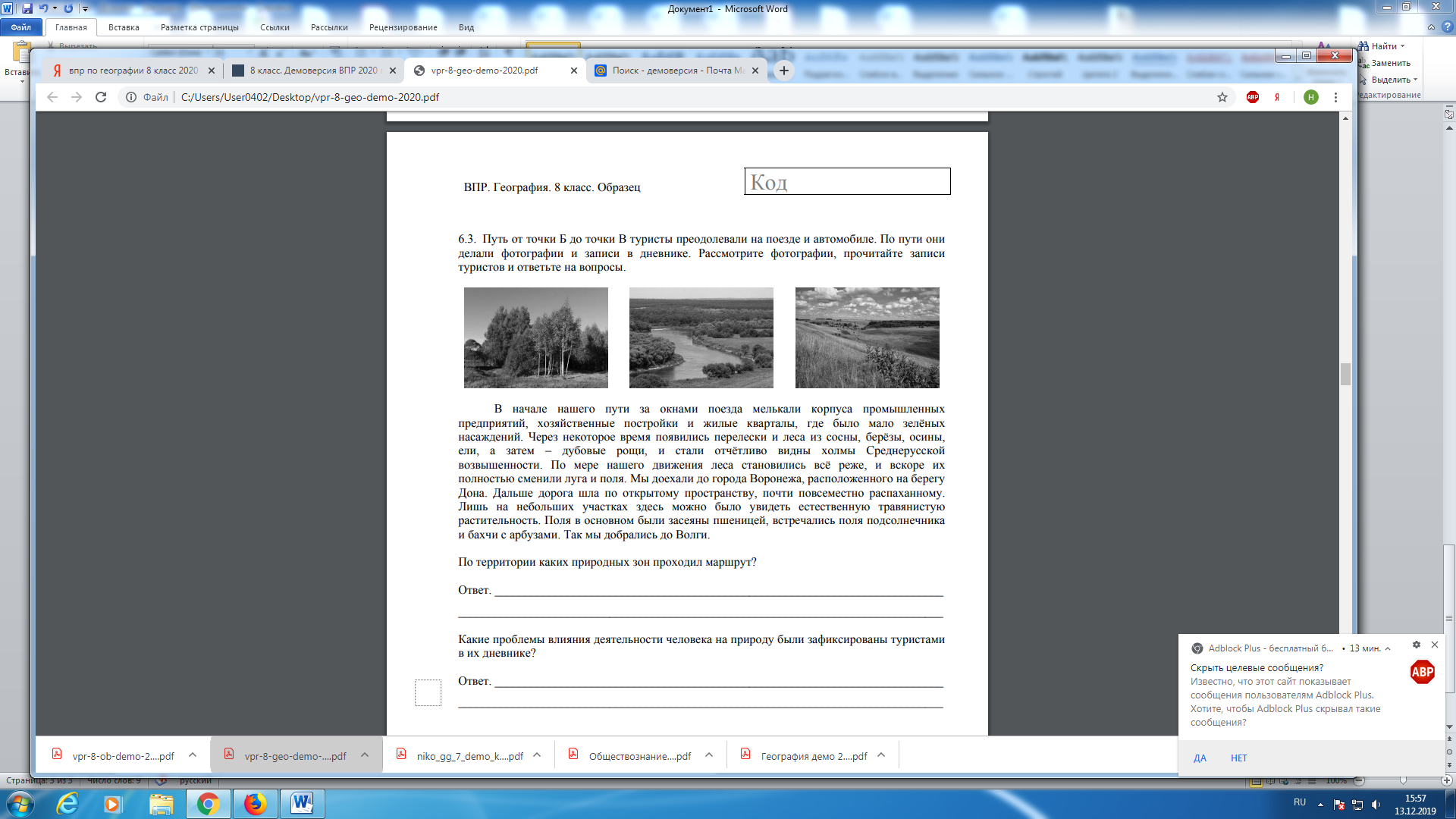 